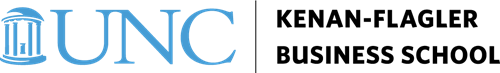                                       BUSI 406-3 (Didow) Principles of Marketing               Grade Inquiry FormStudent Name: 	Date:In the space below, please clearly and succinctly articulate your grade inquiry.Thank you!Send as email attachment to Professor Didow at nick_didow@unc.edu .